 Р Е Ш Е Н И ЕО досрочном прекращении  полномочий  депутата  Совета сельского поселения Юмашевский сельсовет от избирательного округа №2 Антонова Анатолия Васильевича	 Рассмотрев заявление  депутата Совета  сельского поселения от избирательного округа №2   –  заместителя  председателя Совета  Антонова А.В в соответствии с п.2 ч.6 ст.36 Федерального Закона «Об общих принципах  организации местного самоуправления в Российской Федерации » Совет сельского поселения  Юмашевский сельсовет муниципального района Чекмагушевский район Республики Башкортостан РЕШИЛ:		1. Досрочно прекратить полномочия  депутата Совета  сельского поселения  –  Антонова Анатолия Васильевича в связи с отставкой по собственному желанию..	 Председательствующий            на заседании Совета           сельского поселения   Юмашевский сельсовет          муниципального района Чекмагушевский район           Республики Башкортостан:                                                   Г.С.Тимофеев              с. Юмашево              20 июля               №276БАШ[ОРТОСТАН  РЕСПУБЛИКА]ЫСА[МА{ОШ  РАЙОНЫ муниципаль районЫНЫ@   ЙОМАШ АУЫЛ СОВЕТЫ АУЫЛ  БИЛ^м^]Е СОВЕТЫ 452227,  Йомаш ауылы,  Совет урамы,10тел. (34796) 27-2-69, 27-2-24e-mail:  yumash_chek@ufamts.ru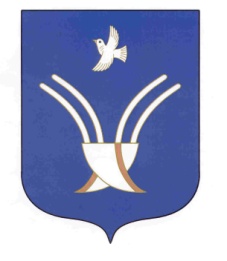 Совет сельского поселения Юмашевский сельсоветмуниципального района Чекмагушевский район Республики Башкортостан452227, с.  Юмашево, ул.  Советская. 10тел. (34796) 27-2-69, 27-2-24e-mail:  yumash_chek@ufamts.ruОКПО 04281326     ОГРН 1060249000052    ИНН  0249005871ОКПО 04281326     ОГРН 1060249000052    ИНН  0249005871ОКПО 04281326     ОГРН 1060249000052    ИНН  0249005871